【2019高科大第七屆熱血觀光營－與神同行－光榮上天堂】家長同意書茲同意貴弟子參與國立高雄科技大學 觀光管理系，舉辦之2019高科大第七屆熱血觀光營－與神同行－光榮上天堂，於民國108年07月16日（星期二）至民國108年07月18日（星期四）共計三天兩夜。參加營隊期間，願遵守團隊規範，並配合營隊期間所有活動，如不遵守規範與勸導，將自行負責。國立高雄科技大學 觀光管理系學會此   致家長或監護人簽章：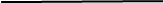 【注意事項】報名方式：將報名表、家長同意書及自我推薦函（共三份）填寫完成後，於報名期限內，掃瞄並一併寄至「108tma@gmail.com」。錄取通知：甄選結果將於中華民國108年06月05日（三）中午12：00於官方網站上公布錄取名單。（官方網站：http://7thtourismcamp.weebly.com/）繳費方式：請於收到報名通知及錄取資格後，十一日內（中華民國108年06月15日）將報名費2500元整，匯至指定匯款帳號。